(Peter.D /Vaterinary Medicine    /    11 Edition    )TRAUMATIC RETICULOPERITONITIS:Perforation of the wall of the reticulum by a sharp foreign body initially produces an acute local peritonitis, which may spread to cause acute diffuse peritonitis or remain localized to cause subsequent damage, including vagal indigestion and diaphragmatic hernia.Sequelae of the penetrating foreign body may proceed beyond the peritoneum and cause involvement of other organs resulting in:pericarditis,cardiac tamponadepneumoniapleurisy and mediastinitishepatic, splenic or diaphragmatic abscess.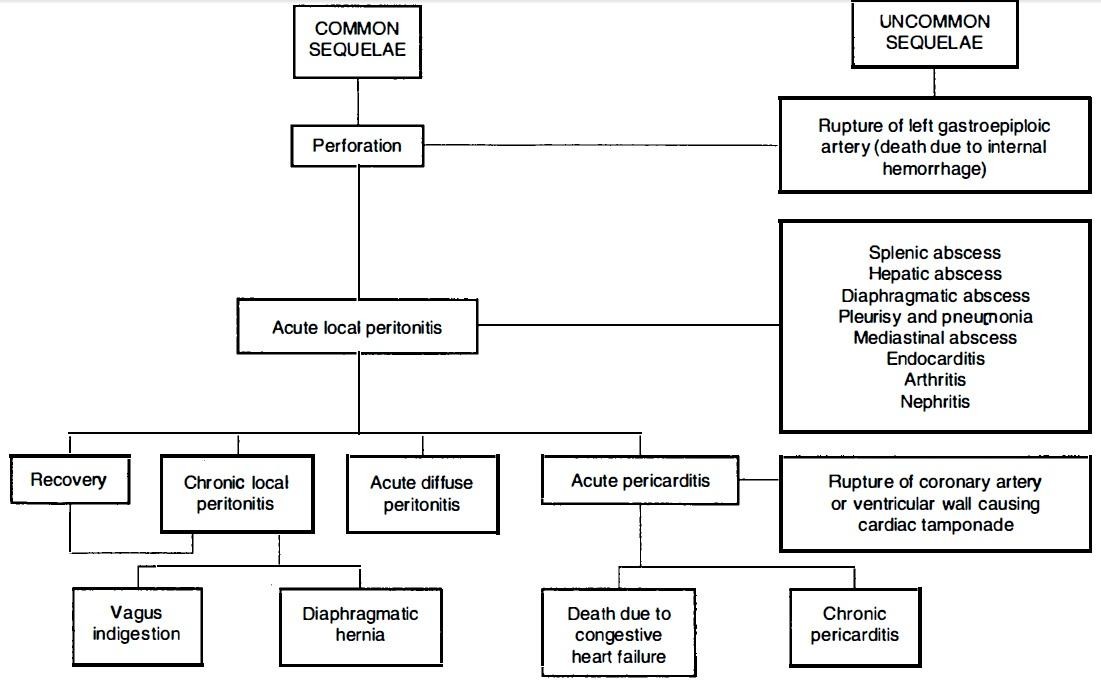 Sequelae of traumatic perforation of the reticular wallEtiology and Epidemiology :Ingestion	of	metallic	by	the	animal	and	located	in	the reticulumPenetration of reticulum by foreign objects such as nails and pieces of wire, including tire wireAdult dairy cattle are most commonly affectedThe incidence is low in sheep and goats. Pathogenesis:Lack of oral discrimination by cattle leads to the ingestion of foreign bodies that would be rejected by other species.Swallowed foreign bodies may lodge in the upper esophagus and cause obstructionor in the esophageal groove and cause vomitingin most instances they pass to the reticulumhoneycomb-like structure of the reticulum provides many sites for fixation of the foreign bodycontractions of the reticulum are sufficient to push a sharp- pointed object through the wallacute local peritonitisfibrous adhesionsmotility of the reticulum is restored and the animal may recover fullyreticulum becomes adherent to varying degrees to the abdominal floor and diaphragm this results in decreased reticular motilityPersistent local peritonitisSpread of the inflammation causing generalized or diffuse peritonitis may occur in cows that calve at the time of perforation and in cattle that are forced to exerciseClinical Findings:1) acute local peritonitis:Sudden with complete anorexia and a marked drop in milk yieldSubacute abdominal painreluctant to move and does so slowly.Walking,   particularly   downhill, is  often	accompanied by gruntingArching of the backDefecation and urination cause painA moderate systemic reaction is commonRumination	is	absent	and	reticulorumen	movements	are markedly depressed and usually absentPain can be elicited by deep palpation of the abdominal wall just caudal to the xiphisternumChronic local peritonitisthe appetite and milk yield do not return to normal after prolonged therapy with antimicrobialsThe body condition is usually poorthe	feces	are	reduced	in	quantity	and	there	is	an increase in undigested particlesAcute diffuse (generalized) peritonitis:profound toxemia within a day or two of the onset of local peritonitisAlimentary tract motility is reducedmental depression is marked the temperature is elevated or subnormal in severe casesheart rate increases to 100-120/minpainful grunt may be elicited by deep digital palpation at almost any location over the ventral abdominal wallrecumbency and depression Clinical PathologyHemogram:In acute local peritonitisa neutrophilia (mature neutrophils above 400/μL)left	shift	(immature	neutrophils	above	200/μL) regenerative left shiftIn acute diffuse peritonitisaleukopenia (total count below 4000/μL)with a greater absolute number of immature neutrophils than mature neutrophils (degenerative left shift)Plasma protein and fibrinogenAbdominocentesis and peritoneal fluid Other diagnosis methods:metal	detection:	ferrous	metallic	foreign	bodies	can	be detected with metal detectorslaparoscopy radiography of cranial abdomen and reticulumultrasonography of the reticulum Necropsy findings:A. Localized traumatic reticuloperitonitis is characterized by varying degrees of locally extensive fibrinous adhesions between the cranioventral aspects of the reticulum and the ventral abdominal wall and the diaphragmTreatmentConservative medical therapy:Antimicrobials: Penicillin or broad-spectrum antimicrobials given parenterally daily for 3-5 daysRumenotomyDrainage of reticular abscessesVAGUS INDIGESTION:Etiology:complications of traumatic reticuloperitonitis:vagal nerve injuryreticular adhesions Pathogenesis:dorsal vagal nerve injuryachalasia of the reticulo-omasal orifice (anterior stenosis)inhibited the passage of ingesta from the reticulorumen into the omasum and abomasumdistension of the rumen with pasty and/or frothy contentsinjury of the pyloric branch of the ventral vagus nerve resulted in achalasia of the pylorus (posterior stenosis) and inhibited the flow of ingesta from the abomasum resulting in abomasal impactionin reticular adhesions a mechanical impairment of reticular motility and esophageal groove dysfunctionClinical Findings:Inappetence for several days or complete anorexialoss of body weightAn enlarged 'papple' –shaped abdomenDehydration	and	electrolyte	imbalance	with	metabolic alkalosisEnlarged rumen palpable on rectal examinationScant feces with an increase in undigested particlesVital signs within the normal rangeInadequate response to treatment Treatment:Rumen lavageRumenotomy